АДМИНИСТРАЦИЯ МУНИЦИПАЛЬНОЕ ОБРАЗОВАНИЕ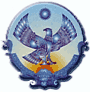 «СЕЛЬСОВЕТ  ШОВКРИНСКИЙ»
ЛАКСКОГО РАЙОНА РЕСПУБЛИКИ ДАГЕСТАН===================================================================ПОСТАНОВЛЕНИЕ             от «24» сентября  2019 г.                                                                                   № 13                            	ПОРЯДОК РАЗРАБОТКИ ПРОГНОЗА СОЦИАЛЬНО-ЭКОНОМИЧЕСКОГО РАЗВИТИЯ МУНИЦИПАЛЬНОГО ОБРАЗОВАНИЯ "СЕЛЬСОВЕТ ШОВКРИНСКИЙ " ЛАКСКОГО РАЙОНА РД
В соответствии со ст. 173 Бюджетного кодекса Российской Федерации, Администрация муниципального образования "сельсовет Шовкринский" Лакского района РД постановляет:

1. Утвердить Порядок разработки прогноза социально-экономического развития муниципального образования " сельсовет Шовкринский " Лакского района РД на очередной финансовый год и плановый период согласно приложению.

2. Руководителям структурных подразделений Администрации муниципального образования " сельсовет Шовкринский "  обеспечить подготовку и своевременное представление материалов и информации, необходимых для разработки прогноза социально-экономического развития муниципального образования " сельсовет Шовкринский " на очередной год и плановый период, в Администрацию муниципального образования  " сельсовет Шовкринский " согласно приложению к постановлению.

3. Настоящее постановление вступает в силу после его официального опубликования.

4. Контроль за выполнением настоящего постановления оставляю за собой.Глава администрацииМО  «Сельсовет Шовкринский»                                        Асабов Р.ГАДМИНИСТРАЦИЯ МУНИЦИПАЛЬНОЕ ОБРАЗОВАНИЕ«СЕЛЬСОВЕТ  ШОВКРИНСКИЙ»
ЛАКСКОГО РАЙОНА РЕСПУБЛИКИ ДАГЕСТАН===================================================================ПОСТАНОВЛЕНИЕ             от «26» сентября  2019 г.                                                                                   № 14                          Об утверждении Порядка формирования перечня налоговых расходов муниципального образования «сельсовет Шовкринский» Лакского района РД
В соответствии со ст. 174.3 пункта 1 Бюджетного кодекса Российской Федерации, Администрация муниципального образования " сельсовет Шовкринский " Лакского района РД постановляет:

Утвердить прилагаемый Порядок формирования перечня налоговых расходов муниципального образования «сельсовет Шовкринский» Лакского района РДКонтроль за выполнением настоящего постановления оставляю за собой.Настоящее постановление подлежит размещению на официальном сайте муниципального образования «сельсовет Шовкринский» Лакского района РД.Настоящее постановление вступает в силу со дня его подписания.Глава администрацииМО  «Сельсовет Шовкринский»                                        Асабов Р.Г